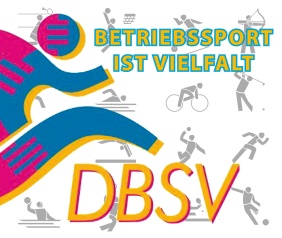  DBM Mannschaft/Einzel Anlage:
Kontaktdaten:

Vor-und Nachname:

Telefon:

Anschrift:

Datum: 

Uhrzeit:

Personenanzahl: 